План проведения педсовета №1Тема: «Утверждение годового плана работы на 2017-2018 учебный год»Цель: познакомить с планом работы, помочь спланировать работу в группах на основе плана работы детского сада, координация действий воспитателей, администрации, совета кабинета, родительского комитета.Решение предыдущего педсовета.2.Анализ работы в летне - оздоровительный период.                      Ответственный:         Ст. медсестра Волкова А.М.	Ст. воспитатель3.Обсуждение и утверждение плана работы на новый учебный год, обратить внимание на раздел повышение педагогического мастерства и контроль, напомнить о планировании работы с родителями / особенно дни открытых дверей, неделях-отчетах о проделанной работе в конце каждого полугодия, о качестве организации и проведения родительских собраний.Ответственный: заведующая д/с4.Анализ ЗУН детей на начало учебного года, рассказ воспитателей о намеченной работе с детьмиОтветственный: Ст. воспитатель5.Выборы  творческой группы/ рабочей группы  в которую входят члены аттестационной комиссии на основе анкетирования воспитателейОтветственный: Ст. воспитатель7.Утверждение  парциальных  программ дошкольного образования в МБДОУ № 25 на 2017-2018 г.8.  Утверждение  рабочих программ всех возрастных групп ДОУ и специалистов ДОУ. 9.Утверждение Программ по дополнительным платным образовательным  услугам.10. Утверждение Программы  психолого – педагогического сопровождения детей с ОВЗ  в МБДОУ № 25 г. Невинномысска11.Утверждения Положений и Порядка.12. Утверждение  творческой группы и состава  аттестационной комиссии ДОУ.Ответственный: Ст. воспитатель12.Заслушивание  отчета  по самообследованию за 2016 -2017 уч.год.13.Принятие решения педсоветаОтветственный: заведующая д/сРешение педагогического совета28.08.2017г.                                                                             г. Невинномысск1.Признать работу коллектива в летнее - оздоровительный период хорошей.2.План работы на 2017 - 2018 учебный год утвердить. Срок: 2017 - 2018 учебный год.3.Продолжать работать по основным общеобразовательным программам дошкольного образования:1.  Основная общеобразовательная Программа дошкольного образования Муниципального бюджетного дошкольного образовательного учреждения «Детский сад общеразвивающего вида № 25 «Теремок» с приоритетным осуществлением физического направления развития воспитанников города Невинномысска» разработанная  на основе примерной образовательной Программы  одобренной  решением федерального учебно- методического объединения по общему образованию (протокол от 20 мая 2015 г. № 2/15) и образовательной программы дошкольного образования  «От рождения до школы» под ред. Н. Е. Вераксы, Т.С. Комаровой, М.А.Васильевой. (Далее именуемая Программа)2. Программа для дошкольных образовательных учреждений компенсирующего вида для детей с нарушениями речи. Примерной адаптированной программы коррекционно- развивающей работы в группе компенсирующей направленности ДОО для детей с тяжелыми нарушениями речи (общим недоразвитием речи) с 3 до 7 лет) под ред. Н.В.Нищевой в соответствии с ФГОС ДО.3.  Программа коррекционной направленности Филичева Т.Б. Чиркина Г.В. Коррекционное обучение и воспитание детей пяти шестилетнего возраста с общим недоразвитием речи-М., 1991г.4. Адаптированная  образовательная программа дошкольного образования воспитания и обучения детей дошкольного возраста с задержкой психического развития. Разработанной на основе Программы воспитания и обучения детей дошкольного возраста с задержкой психического развития. Программа утверждена и рекомендована к внедрению в дошкольные образовательные учреждения компенсирующего и комбинированного видов Министерством образования Ставропольского края. Приказ от 08.07.2003 № 373/пр. авторы: Сербина Любовь Федоровна – доктор педагогических наук, профессор Шевченко Людмила Васильевна – заместитель заведующей   ДОУ № 42 «Материнская школа».5.Программа Л. Д. Глазырина «Методика физического воспитания детей дошкольного возраста»1999г.6. Программа «Планета детства» Ставропольского государственного университета, и раздел «Азбука здоровья» - валеологическая культура (160 ребенка дошкольного возраста)7. «Юный эколог» Николаева С.Н., М.: МОЗАИКА-СИНТЕЗ, 2016 г. - с 3 до 7 лет;8. - Р.М.Литвинова «Казаки на Ставрополье», Ставрополь, 2009 г. Р.М. Литвинова «Региональная культура Ставрополья», Ставрополь, 2010 г. с 3-7 лет9.«Основы безопасности детей дошкольного возраста» Н.Н. Авдеева, О.Л. Князева, Р.Б. Стеркина, СПб.: ООО «ИЗДАТЕЛЬСТВО «ДЕТСТВО- ПРЕСС», 2013 г. - с 5 до 7 лет;10. Т.Ф. Саулина «Знакомим дошкольников с правилами дорожного движения»  ФГОС 3-7 лет  МОЗАИКА  -СИНТЕЗ Москва,201511. Утвердить  рабочие программы всех возрастных групп.12. Утвердить программы по дополнительным платным образовательным  услугам:12.1. Предшкольная подготовка. Руководитель  Учитель МБОУ СОШ № 12 Трач Татьяна Валентиновна . Дополнительная  общеразвивающая программа«Ступеньки детства» Н.М. Конышева -2013 г.12.2.Художественная гимнастика. «Непоседы» руководитель: воспитатель Дигалова Наталья Алексеевна. Дополнительная   общеразвивающая программа   А.И. Бурениной «Ритмическая   мозаика» -2013г.12.3. Изо- деятельность руководитель: Гармашова Анна Александровна. Реализация  дополнительной общеразвивающей программы «Цветные ладошки»  Лыкова И.А.М.:  2009г.12.4 «Школа мяча» Волошина Л.Н. Играйте на здоровье! Программа и технология физического воспитания детей 5-7 лет, руководитель: Черкасова Елена Александровна13.Утвердить  Программу  психолого – педагогического сопровождения детей с ОВЗ  в МБДОУ № 25 г. Невинномысска14. Рассмотрели отчет о самообследовании ДОУ.15.Приняли Положения и Порядок1. ПОРЯДОК бесплатного пользования педагогическими работниками образовательными и методическими услугами муниципального бюджетного дошкольного образовательного учреждения «Детский сад общеразвивающего вида № 25 «Теремок» с приоритетным осуществлением физического направления развития воспитанников» города Невинномысска2. ПОРЯДОК доступа педагогических работников к информационно-телекоммуникационным сетям и базам данных, учебным и методическим материалам, материально-техническим средствам обеспечения образовательной деятельности3. ПОЛОЖЕНИЕ о комиссии по урегулированию споров между участниками образовательных отношений4. ПОРЯДОК посещения обучающимися (воспитанниками)  по своему выбору мероприятий, проводимых в муниципальном бюджетном дошкольном образовательном учреждении «Детский сад общеразвивающего вида №25 «Теремок» с приоритетным осуществлением физического направления развития воспитанников» города Невинномысска и не предусмотренных учебным планом.5. ПОЛОЖЕНИЕ о требованиях к одежде и внешнему виду воспитанниковмуниципального бюджетного  дошкольного  образовательного учреждения  «Детский сад общеразвивающего вида № 25 «Теремок» с приоритетным осуществлением физического направления развития воспитанников» города Невинномысска6. ПОЛОЖЕНИЕ  о языках образования в учреждении. ПОЛОЖЕНИЯ о рабочих программах.7. ПОРЯДОК оформления возникновения, приостановления и прекращения отношений между муниципальным бюджетным дошкольным образовательным учреждением «Детский сад общеразвивающего вида №25 «Теремок» с приоритетным осуществлением физического направления развития воспитанников» города Невинномысска и воспитанниками и (или) родителями (законными представителями) воспитанников.8. Положение о порядке рассмотрения обращений граждан в муниципальное бюджетное  дошкольное  образовательное учреждение  «Детский сад общеразвивающего вида № 25 «Теремок» с приоритетным осуществлением физического направления развития воспитанников» города Невинномысска.9. Порядок и основания  перевода,  отчисления и восстановления обучающихся (воспитанников)10. Правила внутреннего распорядка обучающихся и муниципального  бюджетного  дошкольного образовательного  учреждение «Детский сад общеразвивающего вида № 25 «Теремок» с приоритетным осуществлением физического направления развития воспитанников» города Невинномысска.11. РЕЖИМ  занятий воспитанников в учреждении.12. Положение об официальном сайте в сети Интернет муниципального бюджетного дошкольного образовательного учреждения «Детский сад общеразвивающего вида № 25 «Теремок» с приоритетным осуществлением физического направления развития воспитанников» города Невинномысска.13.  ПОЛОЖЕНИЕ  о нормах профессиональной этики педагогических работников.14. Положение о расследовании и учёте несчастных случаев  с воспитанниками муниципального  бюджетного  дошкольного образовательного  учреждение «Детский сад общеразвивающего вида №25 «Теремок» с приоритетным осуществлением физического направления развития воспитанников» города Невинномысска.15. Утвердили состав творческой группы МБДОУ в составе:1. Бородкина И.Н.2.Кравцова И.В.3.Черкасова Е.А.4.Воропинова Н.И.5. Ипатьева И.А.За – 14 чел. Против -0	Принято единогласно		Срок 2017 - 2018 учебный год.16. Утвердили состав  аттестационной комиссии ДОУ1. Арзуманова Д.Ю. – заведующая 2. Косачева Е.Д. – ст. воспитатель3. Бородкина И.Н. – муз. рук. высшей категории4. Кузьмина В.А. – воспитатель высшей категории5. Кравцова И.В. – воспитатель высшей категории.За – 14 чел. Против -0	Принято единогласно		Срок 2017 - 2018 учебный год.Председатель: Заведующая МБДОУ № 25  г. Невинномысска Арзуманова Д.Ю.___________Секретарь:  Косачева Е.Д. Ст. воспитатель __________Протокол  педсовета № 1Дата проведения: 28.08.2017г.                       Присутствовало:14человек.	(Остальные педагоги в отпуске)1.По первому вопросу заслушали заведующую МБДОУ Арзуманову Д.Ю., которая ознакомила с решением предыдущего педсовета. Далее она провела анализ работы в летнее – оздоровительный период. Отметила, что за летний период в  ДОУ были проведены ремонтные работы с привлечением родительского комитета  ремонт физкультурного зала поменяны линолеум и покрашены потолок и стены. В гр. № 10 был приобретен палас, в группе  № 6 столы и стулья были приобретены на средства родительского комитета, в группе № 1 приобретены 11 кроватей за счет родительского комитета группы. Вставлены противопожарные двери в щитовой, и дверь в переходе  третьего корпуса. Заслушали  отчет  по самообследованию МБДОУ № 25 за 2016 -2017 уч.год. данные отчета размещены на сайте ДОУ.  2. Далее выступила с докладом медицинская сестра Волкова А.М., Она рассказала о том, что летнее - оздоровительный период прошел без травм. Питание, в детском саду сбалансированное в меню входили мясо, рыба, овощи, витаминизировали третье блюдо. Мониторинг выполнения  натуральных норм питания составил за период летних каникул в среднем на  90%.  Выпускники дошкольного учреждения прошли все медицинский осмотр и  вовремя получили справки к поступлению в школу.В ДОУ были созданы условия для оздоровительной  работы с детьми, в группах педагогами создана предметная - развивающая среда для жизненного пространства с целью обеспечения профилактики - оздоровительного эффекта в течение всего времени пребывания ребенка в условиях учреждения.  Использование здоровьесберегающих технологий в образовательном процессе (дыхательная гимнастика, статические упражнения, закаливающие процедуры, оздоровительный бег и пешие ежедневные прогулки, самомассаж и др.), способствовали формированию навыков здорового образа жизни и оказали положительное влияние на состояние здоровья воспитанников. В группах проводились профилактические, лечебно-оздоровительные мероприятия (специальные закаливающие процедуры, профилактические мероприятия, физкультурно-оздоровительные мероприятия, санитарно-просветительская работа с сотрудниками и родителями);      В ДОУ соблюдались санитарно-гигиенические и противоэпидемиологические мероприятия:рациональный режим дня;Двигательная активность во время образовательного цикла (физминутки, релаксационные паузы, пальчиковая гимнастика, динамические паузы, специальные оздоровительные подвижные игры, игровые часы);Комплекс закаливающих мероприятий (утренняя гимнастика с музыкальным сопровождением, оздоровительный бег, гимнастика после дневного сна, контрастные воздушные и водные ванны, обширное умывание. Велась ежедневно работа с детьми по воспитанию культурно-гигиенических навыков и формированию здорового образа жизни;В группах воспитатели использовали «здоровьесберегающие» технологии и методики (дыхательной гимнастики, индивидуальные физические упражнения и игры, ритмопластика и мн. др.);Питьевой режим и режимы проветривания и кварцевания соблюдался ежедневно.3.По следующему вопросу заслушали ст. воспитателя Косачеву Е.Д.,  которая освятила, по каким годовым задачам будет работать дошкольное учреждение в 2017 -2018учебном году.Цель работы: построение работы ДОУ в соответствии с ФГОС, создание благоприятных условий для полноценного проживания ребенком дошкольного детства, формирования основ базовой культуры личности, всестороннее развитие психических и физических качеств в соответствии с возрастными и индивидуальными особенностями, подготовка ребенка к жизни в современном обществе. Стимулировать развитие у педагогов проектировочных, творческих, интеллектуальных профессиональных знаний и умений через нетрадиционные формы методической работы, ориентируя их на организацию образовательного процесса в соответствии с ФГОС ДО.1.  Совершенствовать работу с дошкольниками по  развитию речевых навыков через театрально - игровую деятельность в группах общеразвивающей направленности и в группах детей с ОВЗ в условиях ФГОС ДО.2. Разработка эффективных методов и приемов по развитию экологического воспитания дошкольников посредством проектной  деятельности. Показала презентацию летне- оздоровительная работа и планы на новый учебный год.  Представила все программы  ДОУ.1.   Основную общеобразовательную Программу дошкольного образования Муниципального бюджетного дошкольного образовательного учреждения «Детский сад общеразвивающего вида № 25 «Теремок» с приоритетным осуществлением физического направления развития воспитанников города Невинномысска» разработанная  на основе примерной образовательной Программы  одобренной  решением федерального учебно- методического объединения по общему образованию (протокол от 20 мая 2015 г. № 2/15) и образовательной программы дошкольного образования  «От рождения до школы» под ред. Н. Е. Вераксы, Т.С. Комаровой, М.А.Васильевой. (Далее именуемая Программа)2. Программа для дошкольных образовательных учреждений компенсирующего вида для детей с нарушениями речи. Примерной адаптированной программы коррекционно- развивающей работы в группе компенсирующей направленности ДОО для детей с тяжелыми нарушениями речи (общим недоразвитием речи) с 3 до 7 лет) под ред. Н.В.Нищевой в соответствии с ФГОС ДО.3.  Программа коррекционной направленности Филичева Т.Б. Чиркина Г.В. Коррекционное обучение и воспитание детей пяти шестилетнего возраста с общим недоразвитием речи-М., 1991г.4. Адаптированная  образовательная программа дошкольного образования воспитания и обучения детей дошкольного возраста с задержкой психического развития. Разработанной на основе Программы воспитания и обучения детей дошкольного возраста с задержкой психического развития. Программа утверждена и рекомендована к внедрению в дошкольные образовательные учреждения компенсирующего и комбинированного видов Министерством образования Ставропольского края. Приказ от 08.07.2003 № 373/пр. авторы: Сербина Любовь Федоровна – доктор педагогических наук, профессор Шевченко Людмила Васильевна – заместитель заведующей   ДОУ № 42 «Материнская школа».5.Программа Л. Д. Глазырина «Методика физического воспитания детей дошкольного возраста»1999г.6. Программа «Планета детства» Ставропольского государственного университета, и раздел «Азбука здоровья» - валеологическая культура (160 ребенка дошкольного возраста)7.Программа социально – эмоционального развития дошкольников «Эмоциональное развитие дошкольников» Юрчук Е.Н. А.И. Буренина 8. «Ритмическая мозаика» Санкт – Петербург,2000авторская Программа9.Р.М. Литвиновой «Региональная культура как средство патриотического воспитания детей дошкольного возраста» (г. Ставрополь 2008 г.)10. Рассмотрели рабочие программы всех возрастных групп.11. Рассмотрели  Программу  психолого – педагогического сопровождения детей с ОВЗ  в МБДОУ № 25 г. Невинномысска12. Рассмотрели программы по дополнительным платным услугам:1. Предшкольная подготовка. Руководитель  Учитель МБОУ СОШ № 12 Трач Татьяна Валентиновна . Дополнительная  общеразвивающая программа«Ступеньки детства» Н.М. Конышева -2013 г.2.  Художественная гимнастика. «Непоседы» руководитель: воспитатель Дигалова Наталья Алексеевна. Дополнительная   общеразвивающая программа   А.И. Бурениной «Ритмическая   мозаика» -2013г.     3. Изо- деятельность руководитель: Гармашова Анна Александровна. Реализация  дополнительной общеразвивающей программы «Цветные ладошки»  Лыкова И.А.М.:  2009г.4. «Школа мяча» Волошина Л.Н. Играйте на здоровье! Программа и технология физического воспитания детей 5-7 лет, руководитель: Черкасова Елена Александровна15. Утвердили состав творческой группы МБДОУ в составе:1. Бородкина И.Н.2.Кравцова И.В.3.Черкасова Е.А.4.Воропинова Н.И.5. Ипатьева И.А.За – 14 чел. Против -0	Принято единогласно		Срок 2017 - 2018 учебный год.16. Утвердили состав  аттестационной комиссии ДОУ1. Арзуманова Д.Ю. – заведующая 2. Косачева Е.Д. – ст. воспитатель3. Бородкина И.Н. – муз. рук. высшей категории4. Кузьмина В.А. – воспитатель высшей категории5. Кравцова И.В. – воспитатель высшей категории.За – 14 чел. Против -0Принято единогласно   Срок 2017- 2018учебный год.Приняли все Положения и Порядки.Председатель: Заведующая МБДОУ № 25  г. Невинномысска Арзуманова Д.Ю.___________Секретарь:   ст. воспитатель Косачева Е.Д.__________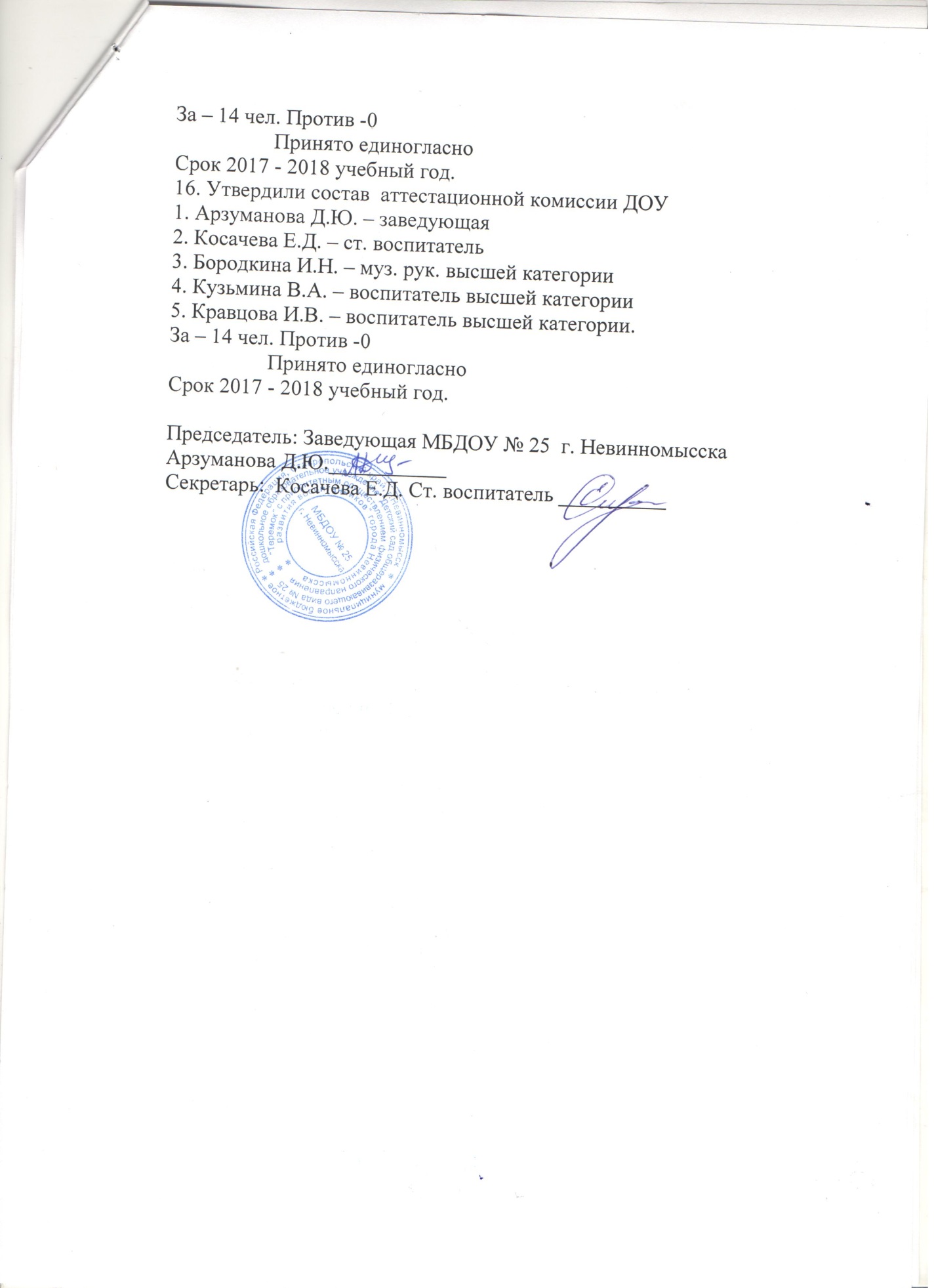 